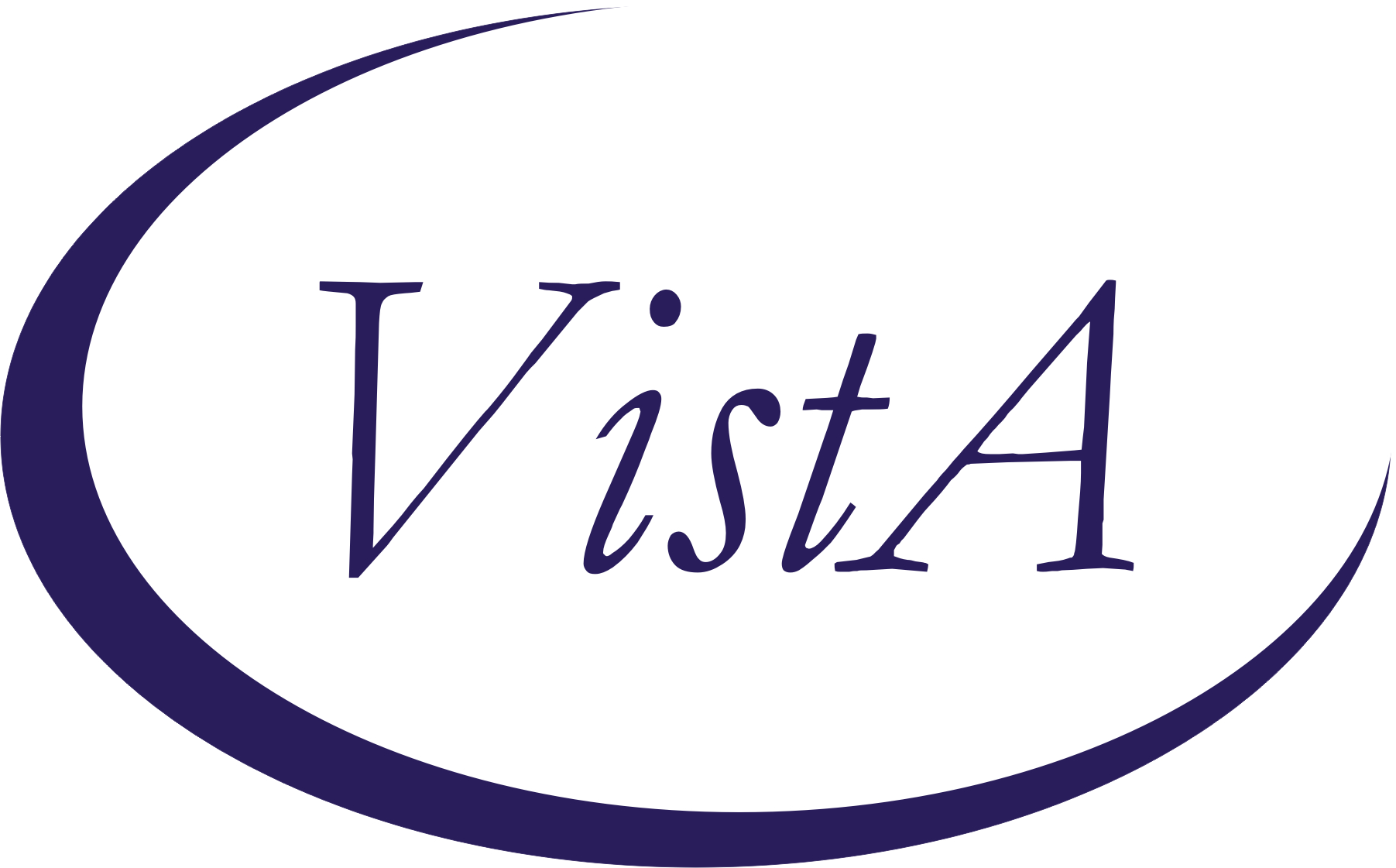 Update_2_0_329Clinical RemindersVA-STANDARD OPERATIVE SURGICAL TEMPLATESInstall GuideJanuary 2023Product DevelopmentOffice of Information TechnologyDepartment of Veterans AffairsTable of ContentsIntroduction	1Install Details	3Install Example	3Post Installation	9IntroductionThe purpose of these templates is to provide standardized documentation for Commission on Cancer (COC) operative standards. These document requirements go into effect as of January 2023 for all Commission on Cancer operative sites.  The following templates, utilized by surgical clinicians, will allow VA and DOD to analyze metrics for these procedures and provide a standardized method to document Commission on Cancer Operative Standards for:Colectomy ResectionSentinel Node Biopsy for Breast CancerAxillary Lymph Node for Breast CancerWide Local Excision for Primary Cutaneous MelanomaUPDATE_2_0_329 contains 1 Reminder Exchange entry: UPDATE_2_0_329 VA-STANDARD OPERATIVE SURGICAL TEMPLATESThe exchange file contains the following components:TIU TEMPLATE FIELD	VA-SOR USAGE TEXT	VA-SOR COPYRIGHTHEALTH FACTORS VA-REMINDER UPDATES [C]VA-UPDATE_2_0_329VA-SOR MELANOMA [C]VA-SOR MELANOMA WLE DEPTH OTHERVA-SOR MELANOMA WLE DEPTH ONLY SKIN AND SUPERFIC SUBCUT FATVA-SOR MELANOMA WLE DEPTH FULL THICK TO FASCIAVA-SOR MELANOMA WLE CLINICAL MARGIN WIDTH 2 CMVA-SOR MELANOMA WLE CLINICAL MARGIN WIDTH OTHERVA-SOR MELANOMA WLE CLINICAL MARGIN WIDTH OTH COSM/ANAT CONCERNVA-SOR MELANOMA WLE CLINICAL MARGIN WIDTH 1 CMVA-SOR MELANOMA WLE CLINICAL MARGIN WIDTH 0.5 CMVA-SOR MELANOMA WLE BRESLOW THICK INVASIVE MMVA-SOR MELANOMA WLE BRESLOW THICK MELANOMA IN SITUVA-SOR MELANOMA WLE WITH CURATIVE INTENT NOVA-SOR MELANOMA WLE WITH CURATIVE INTENT YESVA-COLECTOMY (C) [C]VA-SOR COLON RESECTION PRIM TUMOR LOC HEPATIC FLEXUREVA-SOR COLON RESECT OTHERVA-SOR COLON RESECT EXT TOT ABD COL W PROCT LIG MES & RECTVA-SOR COLON RESECT EXT TOT ABD COL LIG ILEOC RT&MID COL INF MESVA-SOR COLON RESECT EXT SIGMOID RESECT LIG INF MESENTERICVA-SOR COLON RESECT EXT LT HEMICOL LIG INF MESENTERICVA-SOR COLON RESECT EXT SPLENIC FLEX RESECT LIG MID & ASC LT COLVA-SOR COLON RESECT EXT TRANSVERSE COLECT LIG MID COLICVA-SOR COLON RESECT EXT EXTD RT HEMICOL LIG ILEOCOL RT & MID COLVA-SOR COLON RESECT EXT RT HEMICOL LIG ILEOCOL RT COLICVA-SOR COLON RESECTION PRIM TUMOR LOC CECUMVA-SOR COLON RESECTION WITHOUT CURATIVE INTENTVA-SOR COLON RESECTION WITH CURATIVE INTENTVA-SOR BREAST SENTINEL NODE [C]VA-SOR BREAST SLN BX POSITIVE CLIP LN REMOVED N/AVA-SOR BREAST SLN BX POSITIVE CLIP LN REMOVED NOVA-SOR BREAST SLN BX POSITIVE CLIP LN REMOVED YESVA-SOR BREAST SLN BX ALL PALPABLY SUSPICIOUS LN REMOVED N/AVA-SOR BREAST SLN BX ALL PALPABLY SUSPICIOUS LN REMOVED NOVA-SOR BREAST SLN BX ALL PALPABLY SUSPICIOUS LN REMOVED YESVA-SOR BREAST SLN BX ALL SIGNIF RADIOACT LN REMOVED N/AVA-SOR BREAST SLN BX ALL SIGNIF RADIOACT LN REMOVED NOVA-SOR BREAST SLN BX ALL SIGNIF RADIOACT LN REMOVED YESVA-SOR BREAST SLN BX ALL LN END DYE LYMPH CHANNEL REMOVED N/AVA-SOR BREAST SLN BX ALL LN END DYE LYMPH CHANNEL REMOVED NOVA-SOR BREAST SLN BX ALL LN END DYE LYMPH CHANNEL REMOVED YESVA-SOR BREAST SLN BX NEOADJUVANT TRACER USED N/AVA-SOR BREAST SLN BX NEOADJUVANT TRACER USED OTHERVA-SOR BREAST SLN BX NEOADJUVANT TRACER SUPERPARAMAG IRON OXVA-SOR BREAST SLN BX NEOADJUVANT TRACER USED RADIOACTIVEVA-SOR BREAST SLN BX NEOADJUVANT TRACER USED DYEVA-SOR BREAST SLN BX NON-NEOADJUVANT TRACER USED N/AVA-SOR BREAST SLN BX NON-NEOADJUVANT TRACER USED OTHERVA-SOR BREAST SLN BX NON-NEOADJUVANT TRACER SUPERPARAMAG IRON OXVA-SOR BREAST SLN BX NON-NEOADJUVANT TRACER USED RADIOACTIVEVA-SOR BREAST SLN BX NON-NEOADJUVANT TRACER USED DYEVA-SOR BREAST SLN BX WITH CURATIVE INTENT NOVA-SOR BREAST SLN BX WITH CURATIVE INTENT YESVA-SOR BREAST AXILLARY DISSECTION [C]VA-SOR BREAST ALND WITH LEVEL 3 LN REMOVED NOVA-SOR BREAST ALND WITH LEVEL 3 LN REMOVED YESVA-IHP SOR BREAST ALND NERVES IDENTIFY PRESERVE OTHERVA-IHP SOR BREAST ALND NERVES ID PRESERVE BRANCH INTERCOSTOBRACHVA-SOR BREAST ALND IDENTIFY PRESERVE THORACODORSAL NRVVA-SOR BREAST ALND IDENTIFY PRESERVE LONG THORACIC NRVVA-SOR BREAST ALND WITHIN BOUND AX VN CHEST WALL LAT DORSI NOVA-SOR BREAST ALND WITHIN BOUND AX VN CHEST WALL LAT DORSI YESVA-SOR BREAST ALND WITHOUT CURATIVE INTENTVA-SOR BREAST ALND WITH CURATIVE INTENTREMINDER SPONSOR	OFFICE OF SURGICAL SERVICESREMINDER TERM	VA-REMINDER UPDATE_2_0_329REMINDER DIALOG	VA-SOR WIDE LOCAL EXCISION FOR PRIMARY CUTANEOUS MELANOMA	VA-SOR COLON RESECTION	VA-SOR BREAST SENTINEL NODE	VA-SOR BREAST AXILLARY NODE NOTEInstall DetailsThis update is being distributed as a web host file.  The address for the host file is: https://REDACTED/UPDATE_2_0_329.PRDThe file will be installed using Reminder Exchange, programmer access is not required.Installation:=============This update can be loaded with users on the system. Installation will take less than 30 minutes.  Install ExampleTo Load the Web Host File. Navigate to Reminder exchange in Vista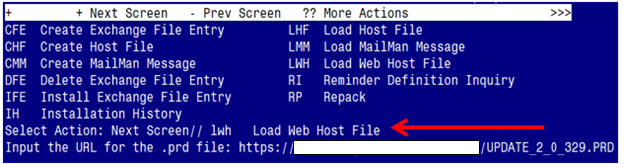 At the Select Action: prompt, enter LWH for Load Web Host File At the Input the url for the .prd file: prompt, type the following web address: https://REDACTED/UPDATE_2_0_329.PRD You should see a message at the top of your screen that the file successfully loaded.  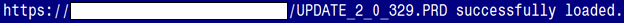 Search for and locate the reminder exchange entry titled:UPDATE_2_0_329 VA-STANDARD OPERATIVE SURGICAL TEMPLATES(see screenshot on the next page)  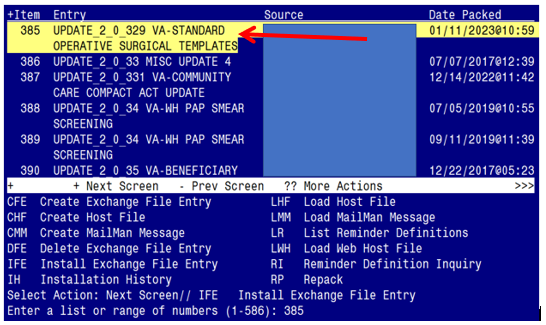 At the Select Action prompt, enter IFE for Install Exchange File EntryEnter the number that corresponds with your entry titled UPDATE_2_0_329 VA-STANDARD OPERATIVE SURGICAL TEMPLATES  (in this example it is entry 385, it will vary by site). The exchange file date should be 01/11/2023@10:59.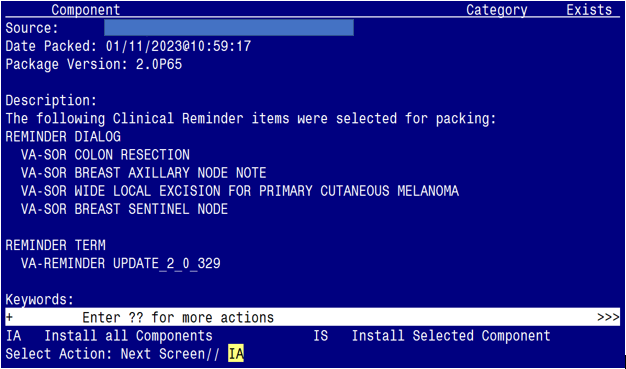 At the Select Action prompt, type IA for Install all Components and hit enter.Select Action: Next Screen// IA   Install all Components  You will see several prompts:1 - For all new components, choose I to Install2 - For existing components, choose S to SKIP You will be promped to install the 1st dialog component: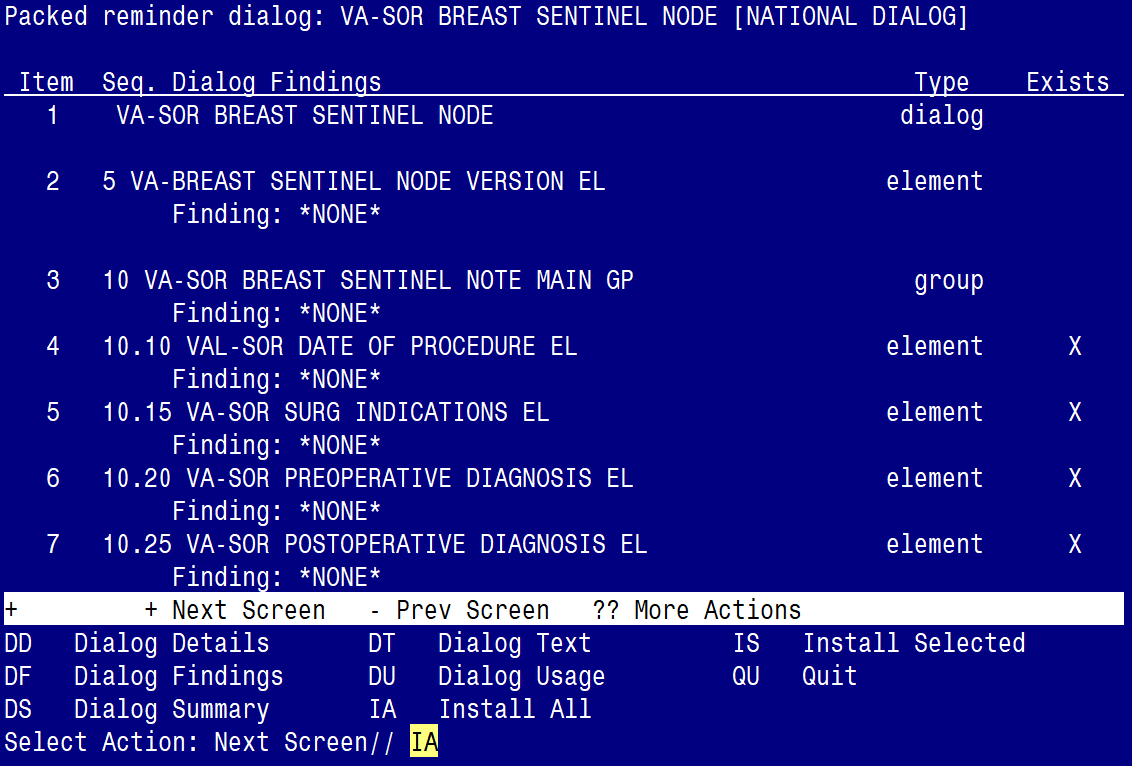 At the Select Action prompt, type IA to install the dialog – VA-SOR BREAST SENTINEL NODESelect Action: Next Screen// IA   Install All  Install reminder dialog and all components with no further changes: Y// ES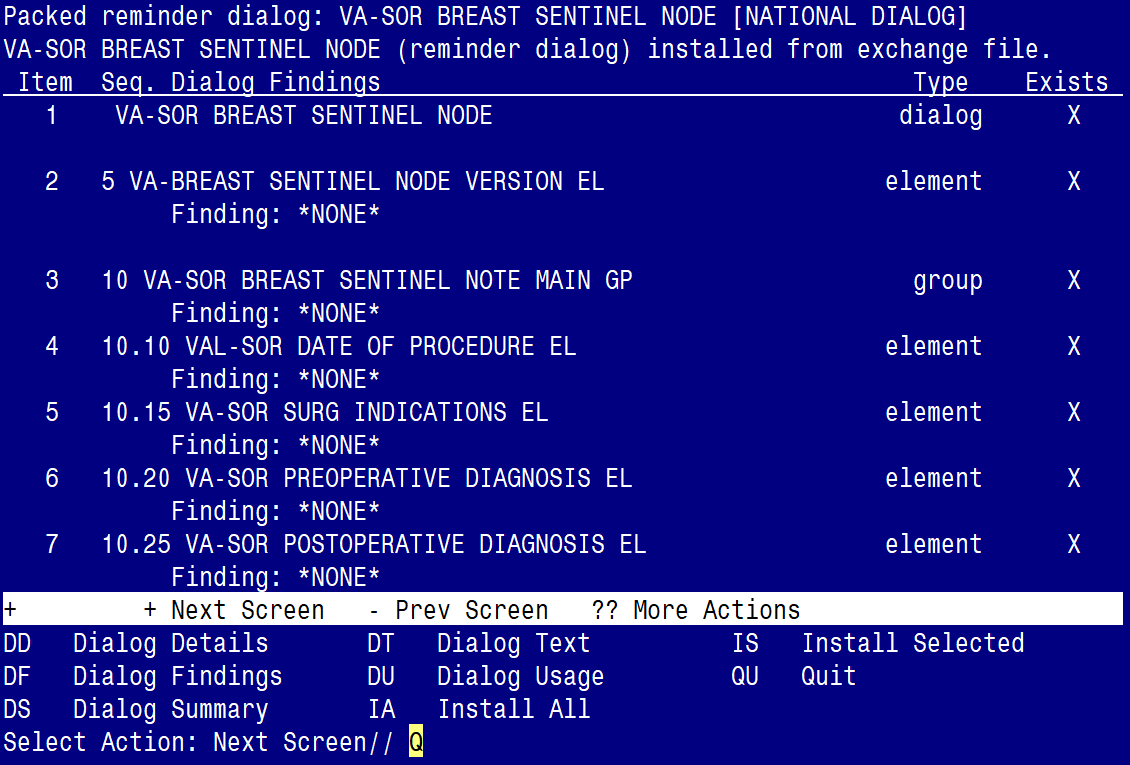 When the dialog has completed installation, you will then be returned to this screen. At the Select Action prompt, type Q.You will be promped to install the 2nd dialog component: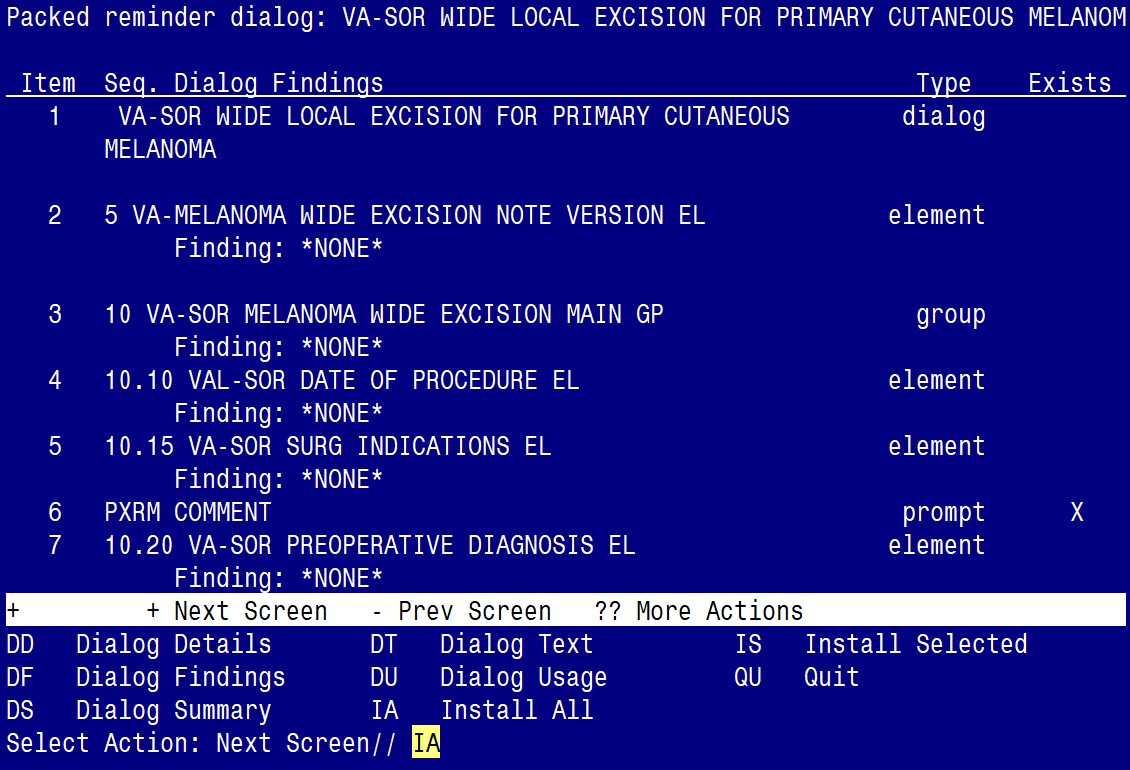 At the Select Action prompt, type IA to install the dialog – VA-SOR WIDE LOCAL EXCISION FOR PRIMARY CUTANEOUS MELANOMASelect Action: Next Screen// IA   Install All  Install reminder dialog and all components with no further changes: Y// ES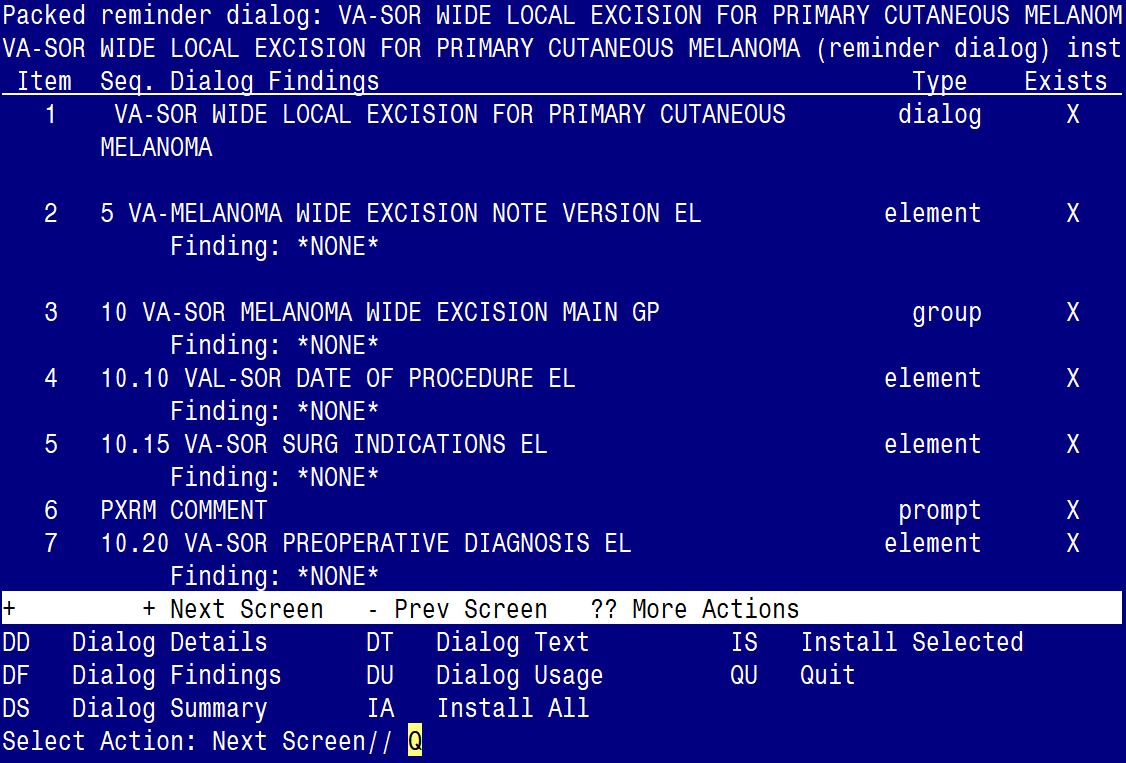 When the dialog has completed installation, you will then be returned to this screen. At the Select Action prompt, type Q.You will be promped to install the 3rd dialog component: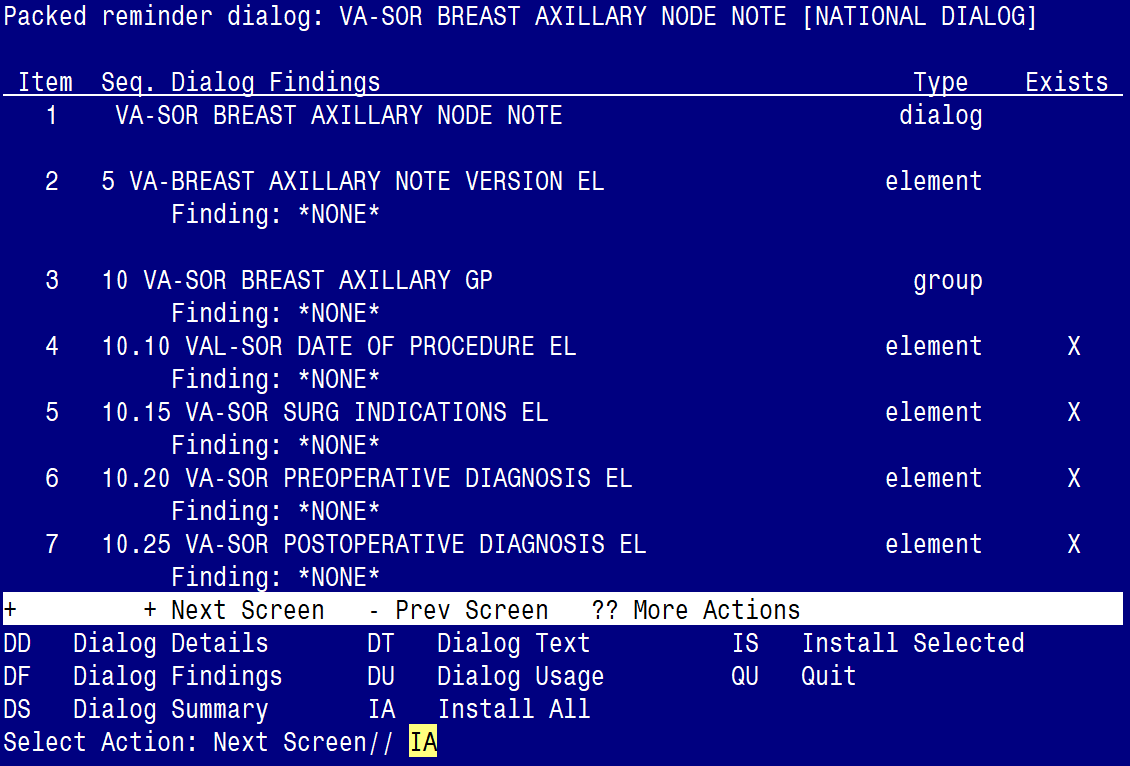 At the Select Action prompt, type IA to install the dialog – VA-SOR BREAST AXILLARY NODE NOTESelect Action: Next Screen// IA   Install All  Install reminder dialog and all components with no further changes: Y// ES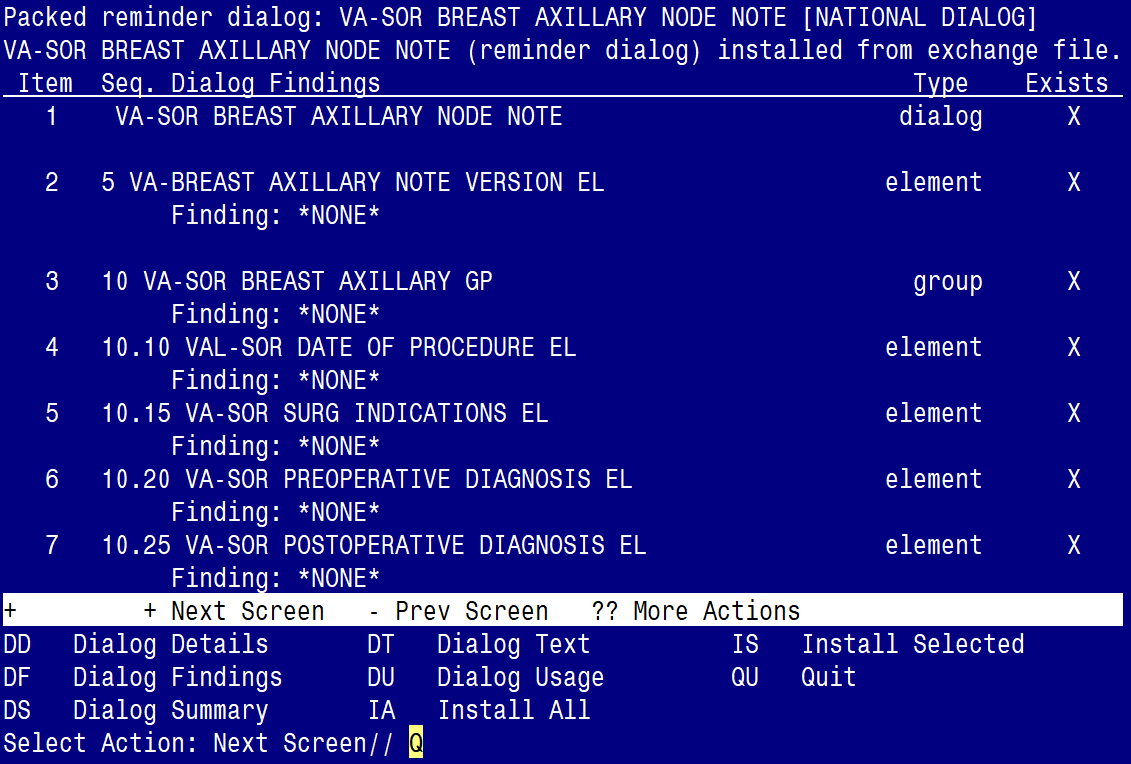 When the dialog has completed installation, you will then be returned to this screen. At the Select Action prompt, type Q.You will be promped to install the 4th dialog component: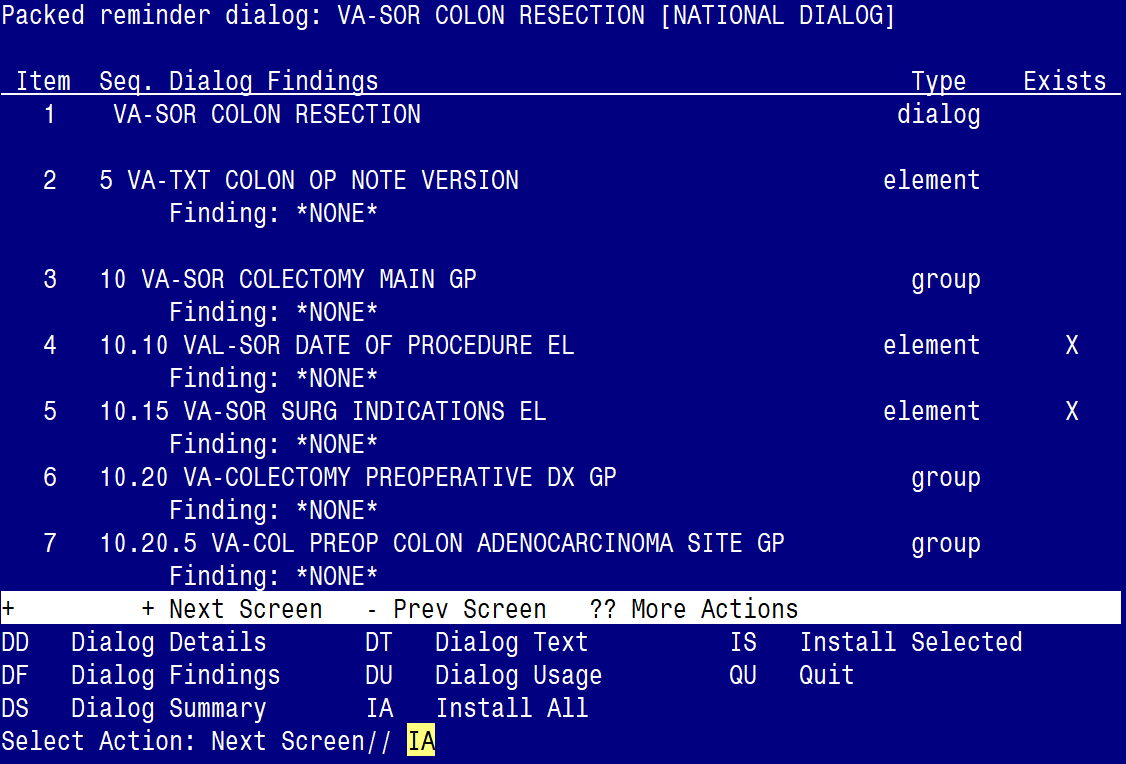 At the Select Action prompt, type IA to install the dialog – VA-SOR COLON RESECTIONSelect Action: Next Screen// IA   Install All  Install reminder dialog and all components with no further changes: Y// ES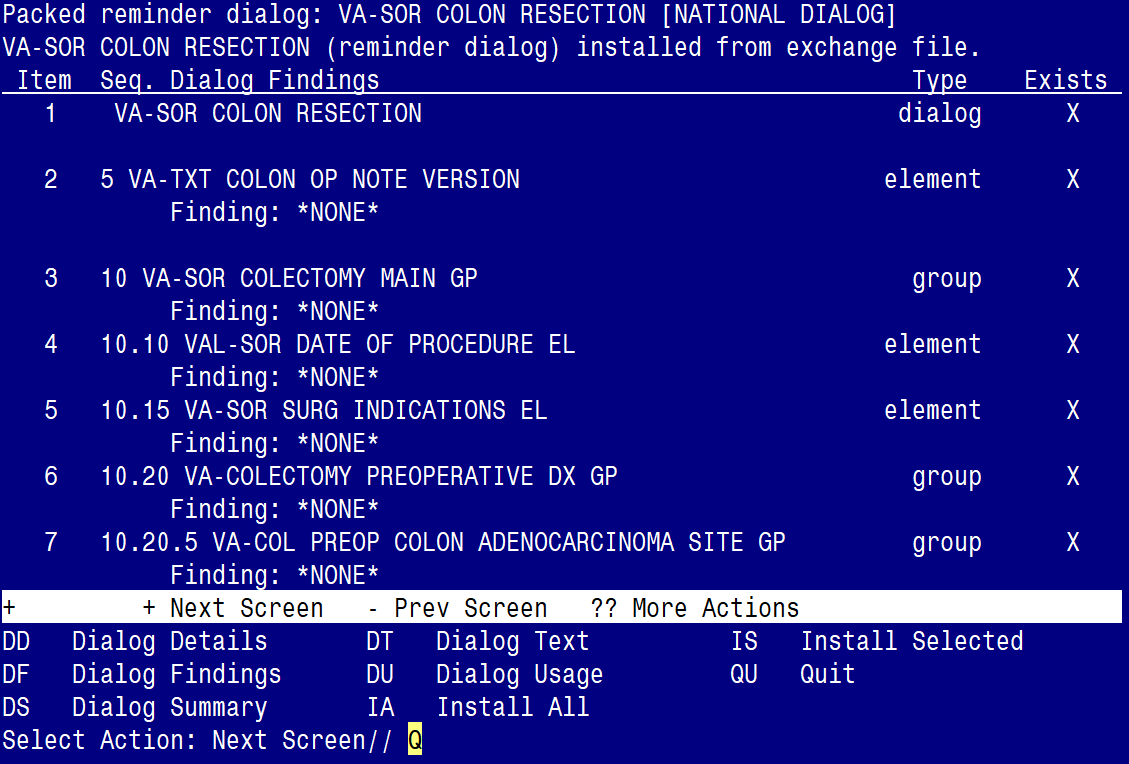 When the dialog has completed installation, you will then be returned to this screen. At the Select Action prompt, type Q.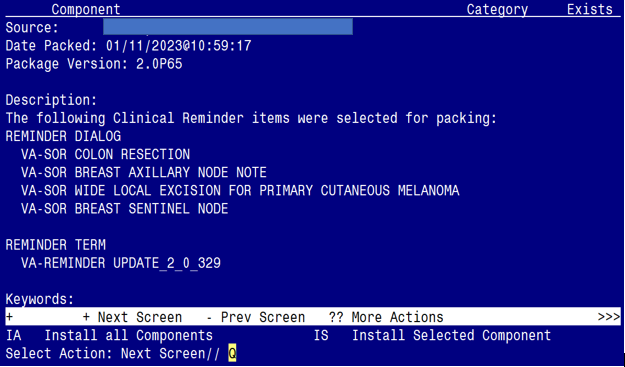 You will be returned to this screen. Type Q to quit.Install CompletedPost Installation Make the Dialog able to be attached to a Personal/Shared template or to a progress note title.From the Reminders Manager Menu:Select Reminder Managers Menu Option: CP  CPRS Reminder Configuration   CA     Add/Edit Reminder Categories   CL     CPRS Lookup Categories   CS     CPRS Cover Sheet Reminder List   MH     Mental Health Dialogs Active   PN     Progress Note Headers   RA     Reminder GUI Resolution Active   TIU    TIU Template Reminder Dialog Parameter   DL     Default Outside Location   PT     Position Reminder Text at CursorSelect CPRS Reminder Configuration Option: TIU  TIU Template Reminder Dialog ParameterReminder Dialogs allowed as Templates may be set for the following:1   User          USR    [choose from NEW PERSON]3   Service       SRV    [choose from SERVICE/SECTION]4   Division      DIV    [choose from INSTITUTION]5   System        SYS    [NATREM.FO-SLC.MED.VA.GOV]Enter selection: 5  Choose the appropriate number for your site.  Your site may do this by System or other levels.  The example below uses SYSTEM levelSetting Reminder Dialogs allowed as Templates for System: Select Display Sequence: ?148               VA-VETERANS CHOICE NOTE149               VA-TBI SCREENINGWhen you type a question mark above, you will see the list of #’s (with dialogs) that are already taken. Choose a number NOT on this list.  For this example, looking above I see the number 150 is not present, so I will use 150.Select Display Sequence: 150Are you adding 150 as a new Display Sequence? Yes// Y  YESDisplay Sequence: 150// <Enter>   150Clinical Reminder Dialog: type in the name of the dialogVA-SOR BREAST AXILLARY NODE NOTE then <enter> reminder dialog NATIONALOK? Yes// <Enter>  (Yes)Select Display Sequence: 151Are you adding 151 as a new Display Sequence? Yes// Y  YESDisplay Sequence: 151// <Enter>   151Clinical Reminder Dialog: type in the name of the dialogVA-SOR BREAST SENTINEL NODE then <enter> reminder dialog NATIONALOK? Yes// <Enter>  (Yes)Select Display Sequence: 152Are you adding 153 as a new Display Sequence? Yes// Y  YESDisplay Sequence: 153// <Enter>   152Clinical Reminder Dialog: type in the name of the dialogVA-SOR COLON RESECTION then <enter> reminder dialog NATIONALOK? Yes// <Enter>  (Yes)Select Display Sequence: 153Are you adding 155 as a new Display Sequence? Yes// Y  YESDisplay Sequence: 155// <Enter>   155Clinical Reminder Dialog: type in the name of the dialogVA-SOR WIDE LOCAL EXCISION FOR PRIMARY CUTANEOUS MELANOMA then <enter> reminder dialog NATIONALOK? Yes// <Enter>  (Yes)Setup of Note titlesYou will need to create four new note titles for these templates, as follows:AXILLARY LYMPH NODE DISSECTION FOR BREAST CANCER NOTESENTINEL NODE BIOPSY FOR BREAST CANCER NOTECOLON RESECTION NOTEWIDE LOCAL EXCISION FOR PRIMARY CUTANEOUS MELANOMA NOTEYou can place them in the same document class as your other surgery notes. All the note titles above are to be mapped to the following VHA Enterprise Standard Title: SURGERY NOTEComprehensive information on Creating Document Definitions can be found beginning on page 47 of the TIU/ASU Implementation Guide Associate the reminder dialogs with the note titles in CPRSTo do this, go to Template Editor, then Document Titles, select the appropriate folder 
(if applicable), and choose New Template (top right-hand corner).   Type in the following information:          Name: AXILLARY LYMPH NODE DISSECTION FOR BREAST CANCER NOTETemplate Type: Reminder DialogReminder Dialog: VA-SOR BREAST AXILLARY NODE NOTENext, type in the Associated Title, which in this case is AXILLARY LYMPH NODE DISSECTION  FOR BREAST CANCER NOTE and hit Apply.    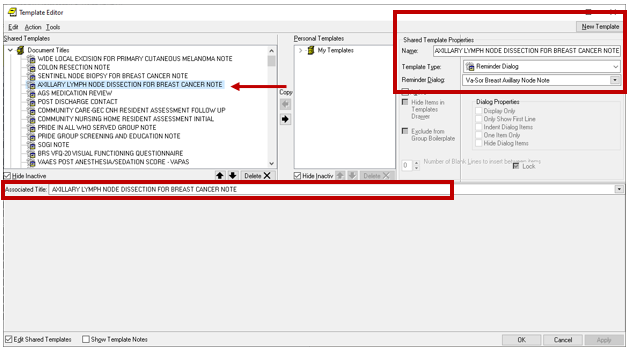       Name: SENTINEL NODE BIOPSY FOR BREAST CANCER NOTETemplate Type: Reminder DialogReminder Dialog: VA-SOR BREAST SENTINEL NODEAssociated Title: SENTINEL NODE BIOPSY FOR BREAST CANCER NOTE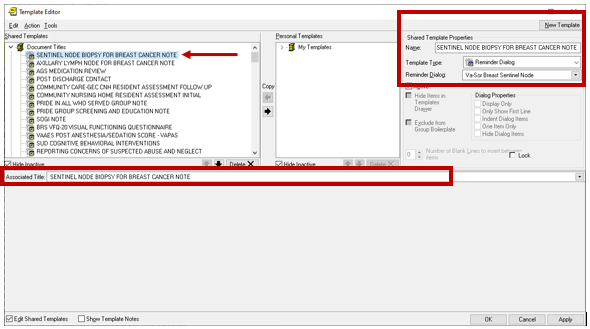       Name: COLON RESECTION NOTETemplate Type: Reminder DialogReminder Dialog: VA-SOR COLON RESECTIONAssociated Title: COLON RESECTION NOTE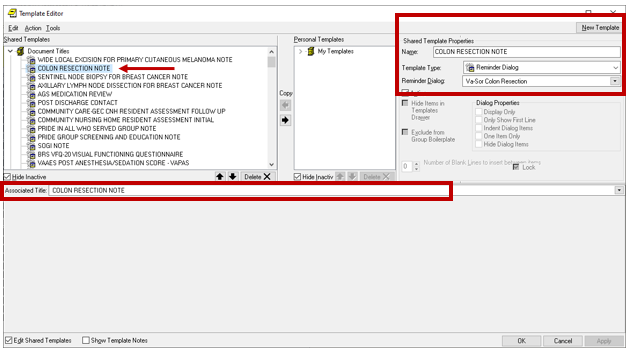     Name: WIDE LOCAL EXCISION FOR PRIMARY CUTANEOUS MELANOMA NOTE                 Template Type: Reminder Dialog                 Reminder Dialog: VA-SOR WIDE LOCAL EXCISION FOR PRIMARY CUTANEOUS MELANOMA                 Associated Title: WIDE LOCAL EXCISION FOR PRIMARY CUTANEOUS MELANOMA NOTE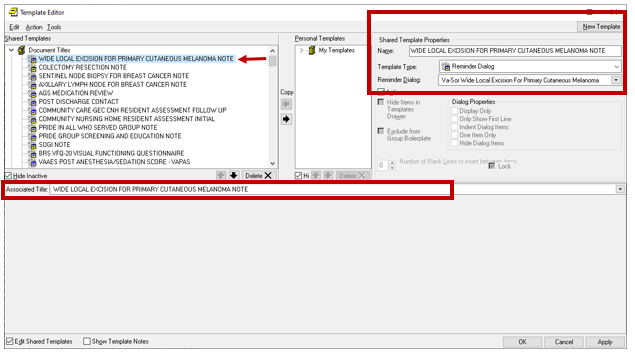 Add your site’s DATE template field in the following ELEMENT:Element: VAL-SOR DATE OF PROCEDURE EL                             DIALOG/PROGRESS NOTE TEXT:Date of Procedure: ***Replace with local DATE template field***